Весеннее пробуждениеОтогрелась под лучами
Вся замерзшая земля.
Начинается сначала
Жизнь, как будто бы с нуля.Наблюдения в природе имеют большое значение в формировании у детей дошкольного возраста основ экологической культуры.Цель прогулок в старшей группе - учить детей замечать изменения, которые происходят в природе. Развивать наблюдательность, интерес к окружающему миру.В весеннюю пору изменения в природе наиболее яркие. Мы стараемся проследить за ними вместе с детьми: учимся понимать увиденное, отмечать красоту просыпающейся природы, бережно относиться к ней, отмечать весенние изменения в природе всеми органами чувств: замечать что - то интересное, прислушиваться к новым звукам, вдыхать запахи пробуждающейся жизни весны.Однажды, выйдя с детьми на прогулку в погожий солнечный денек, мы обратили внимание  на то, как весна вовсю вступила в свои права. Все вокруг зеленеет, благоухает, шумит. Всю зиму листья спали, теперь солнышко пригрело и послало свои лучики будить листочки, стучать в домики бутонов, будить цветы.Обойдя территорию нашего детского сада, ребята вспомнили, какие у нас есть деревья, кустарники, все ли они перезимовали, как они выглядят весной.  Рассмотрели цвет клена. Березку навестили, сережки рассмотрели, хоровод водили. Рассмотрели новые побеги у ели и сосны, поиграли в игру - девочки к ели, мальчики к сосне, таким образом,  вспомнили, чем ель отличается от сосны.  Рассмотрели цвет тополя, цвет рябинки, липовый цвет, цвет вишни, цвет яблоньки. Любовались цветением одуванчиков-маленьких солнышек. На клумбе тюльпанами. Самые наблюдательные дети увидели божью коровку, проснувшуюся пчелку труженицу.Живое общение детей с природой помогает воспитывать у детей эстетические, патриотические, нравственные чувства. Общение с природой обогащает духовную сферу ребенка, способствует формированию положительных моральных качеств.Автор статьи: Мальцева Мария Николаевна,  воспитатель МАДОУ  Абатского района  детский сад «Сибирячок»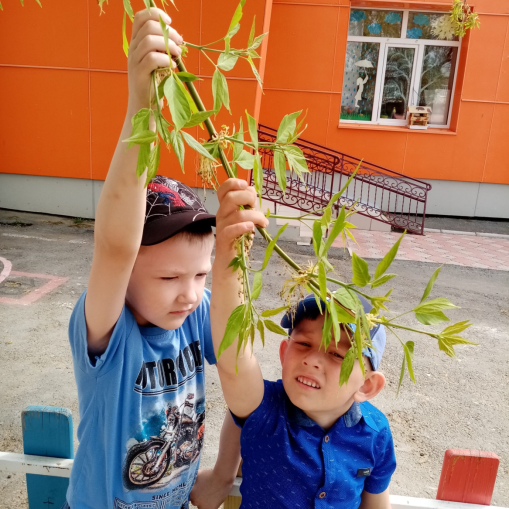 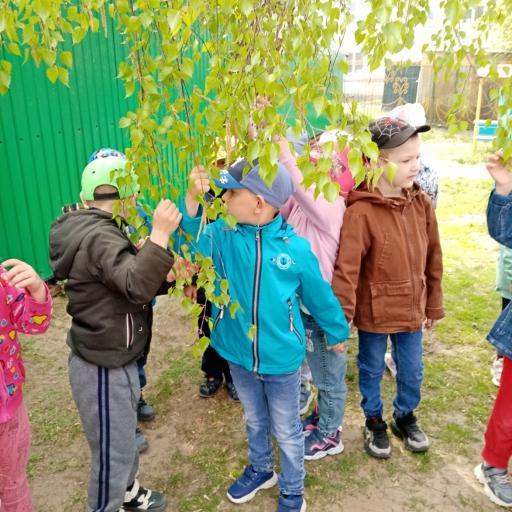 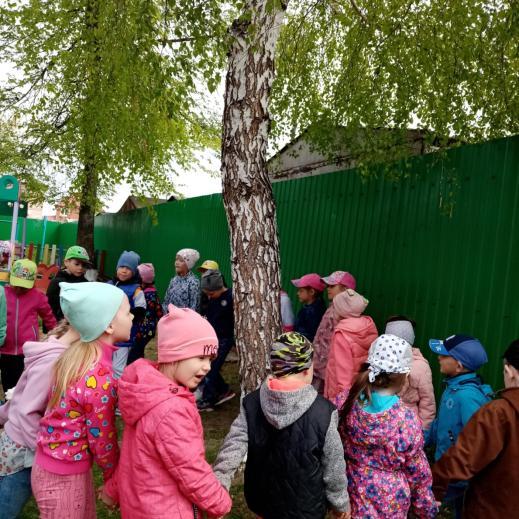 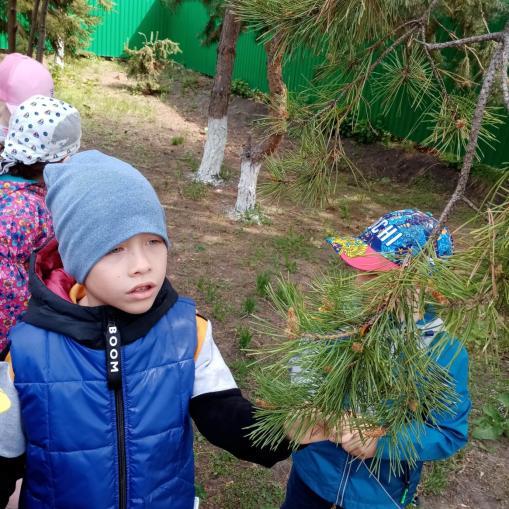 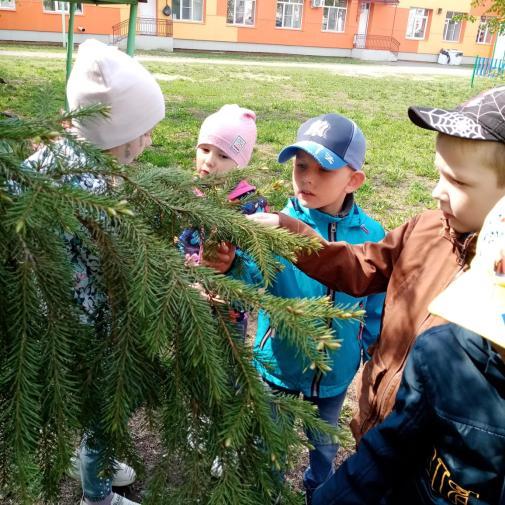 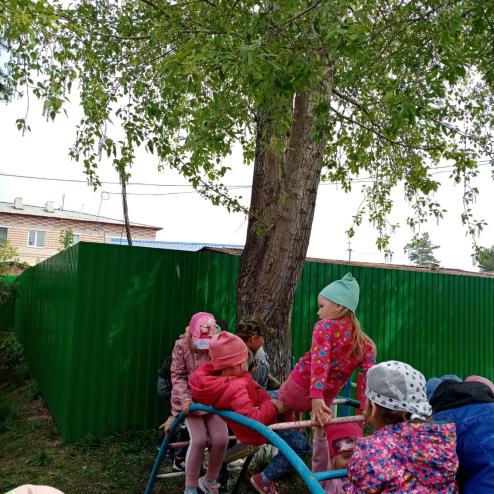 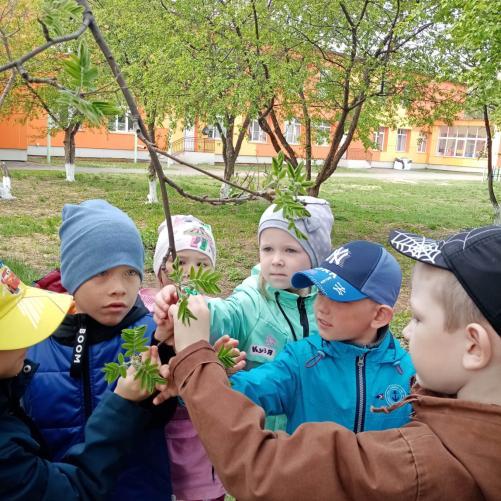 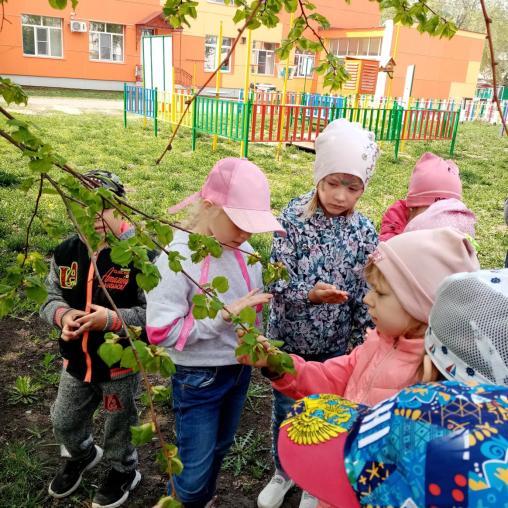 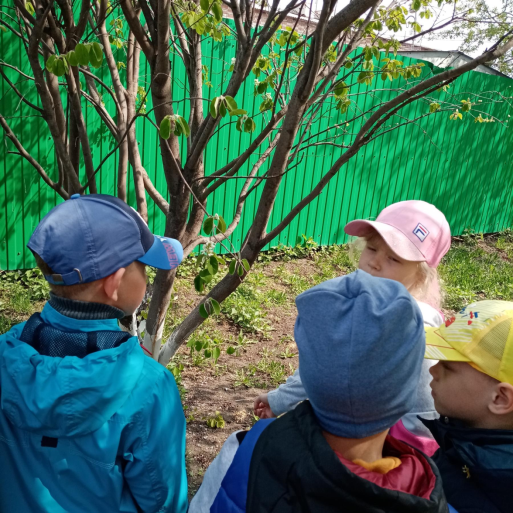 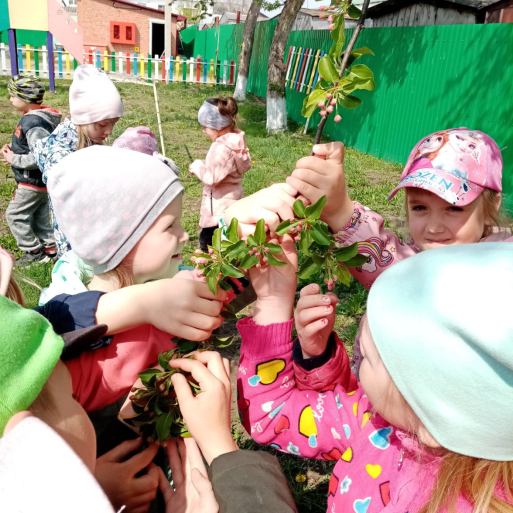 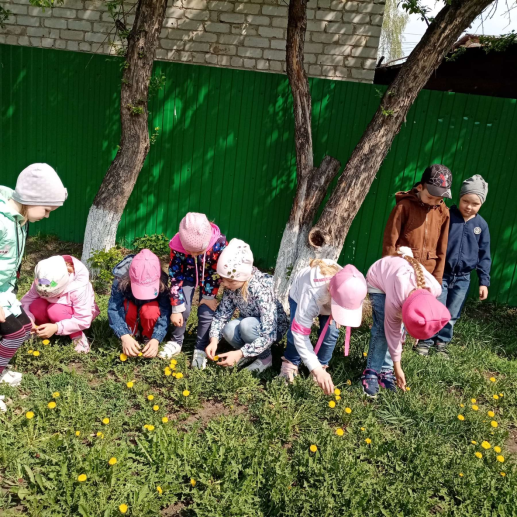 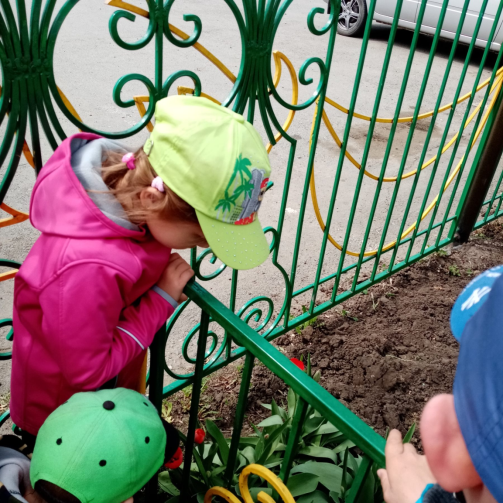 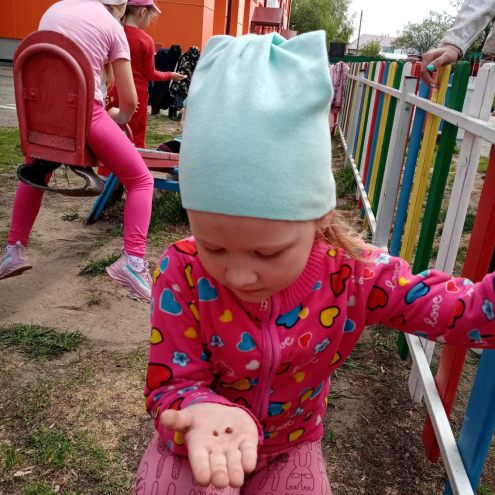 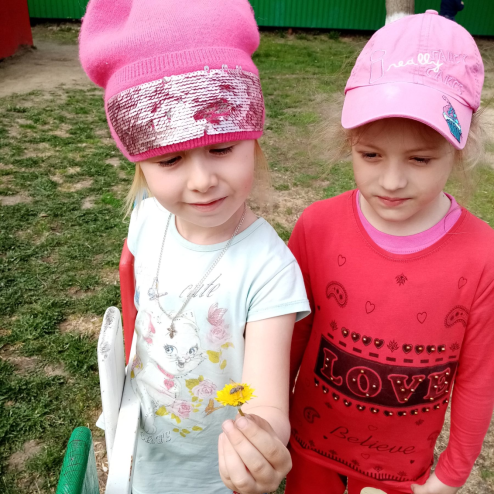 